UTDRAG FRA REGLENE OM SAMARBEIDSAVTALER MELLOM FRIIDRETTSKLUBBER.
I vårt tilfelle: Steinkjer Friidrettsklubb som overbyggingsklubb, Beitstad IL og Sør-Beitstad IL som moderklubber.Steinkjer Friidrettsklubb vil gjerne også ha med Henning IL og Sparbu IL som moderklubber.REGLER:Jenter og gutter 15-19 år kan representere ett lag i jente- og gutteklassene og et annet lag i junior - og senior-klassene hvis det er inngått samarbeidsavtale mellom de to lag.En slik avtale skal godkjennes av styret og gjelde for minst et år.Den klubben som utøverne representerer i junior- og senior-klassene kalles overbyggingsklubb, den klubben som utøveren representerer i jente- og gutteklassene kalles moderklubb.  Avstand mellom moderklubb og overbygningsklubb skal maksimalt være 100 km.En slik avtale kan ikke bare gjelde for stafetter. Men lag som har inngått en slik samarbeidsavtale kan stille felles stafettlag (under overbygningsklubbens navn) i klasser opp til og med 22 år.En moderklubb kan ha samarbeidsavtale med bare en overbygningsklubb.Utøvere i moderklubben har rett til å reservere seg mot å representere overbyggingsklubben.Resultater fra utøvere i slike samarbeidsklubber kan brukes i lagseriene av begge klubbene.Skjemaet som skal fylles ut, ser slik ut: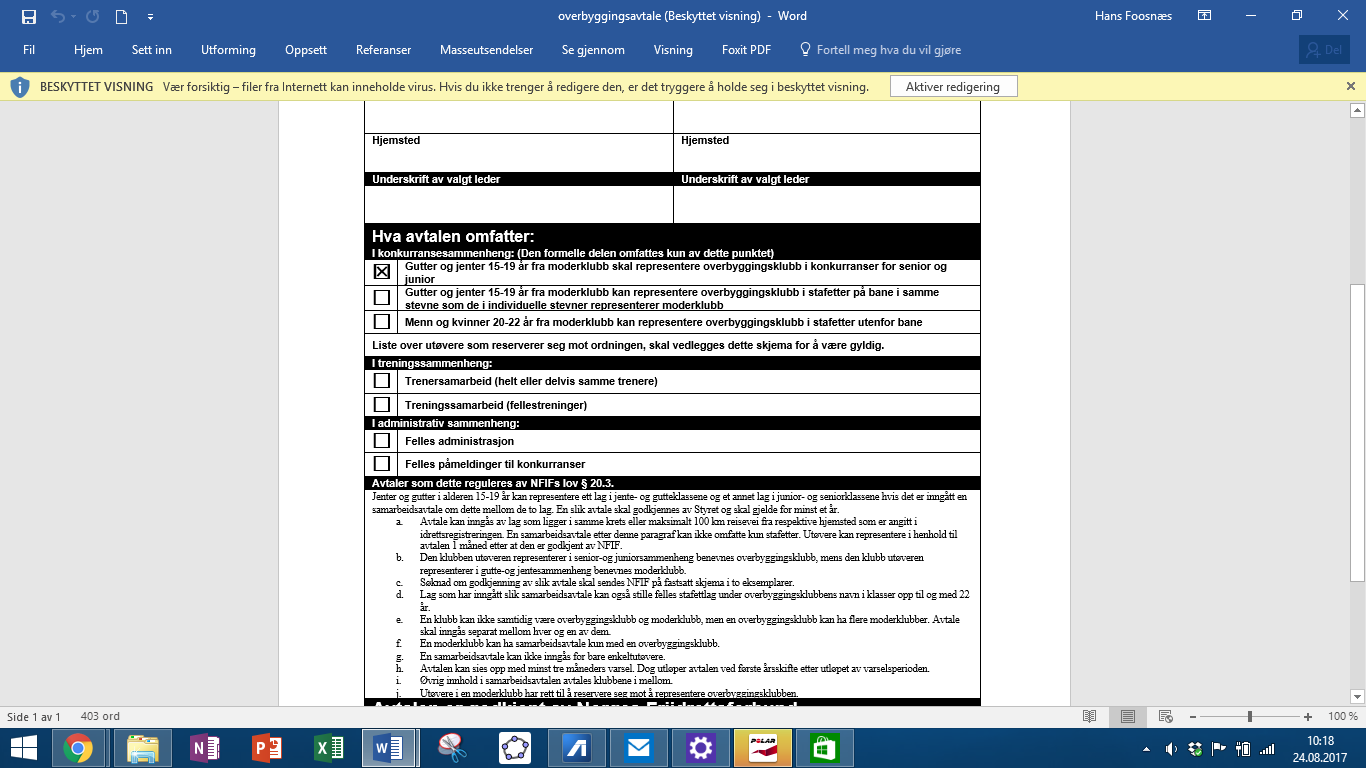 Steinkjer Friidrettsklubb har samarbeidsavtale med Beitstad IL og Sør-Beitstad IL (først fra desember 1986, fornyet  9/11-2016).I avtalen med disse klubbene er kryssa av for de 5 første punktene. Dette betyr at utøvere fra Beitstad ILog Sør-Beitstad IL kan delta på treninger i Steinkjer Friidettsklubb.Jeg kan også legge til at Steinkjer Friidrettsklubb føler ansvar for å sende klubbens trenere ut på enkelttreninger i moderklubbene.